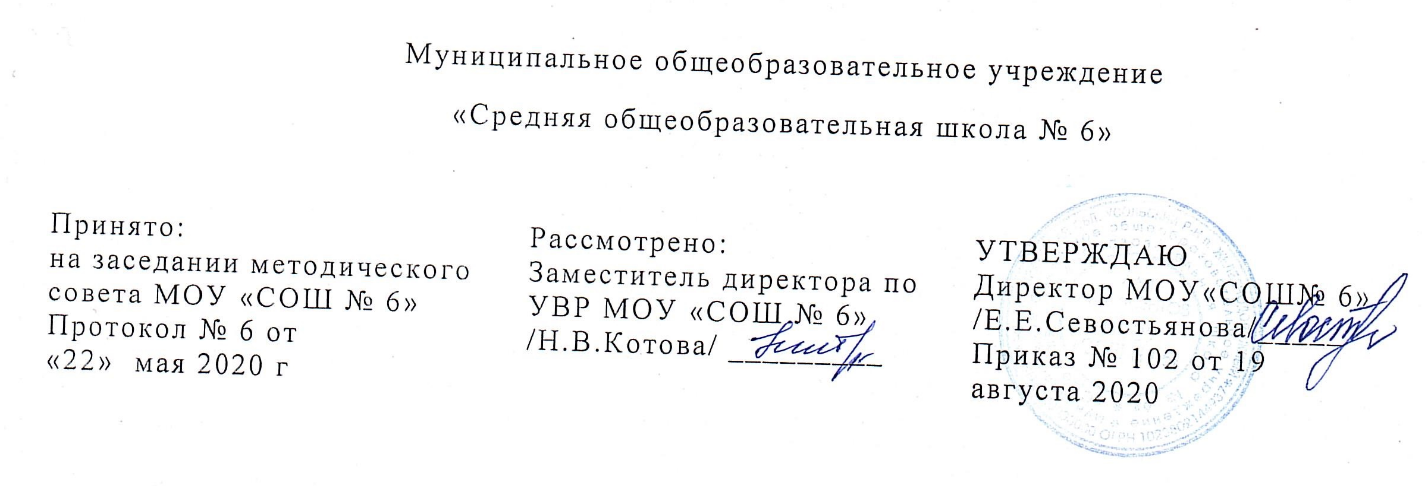 РАБОЧАЯ ПРОГРАММАпо предмету «Изобразительное искусство»для 3 класса составитель: Мухортова Оксана Викторовна учитель начальных классов2020-21 уч. гп. Железнодорожный       Рабочая программа разработана на основе требований к результатам  ООП НОО МБОУ  «СОШ № 6» Планируемые результаты освоения основной образовательной программы начального общего образования1 классК концу первого класса обучающиеся научатся:-понимать, что такое деятельность художника (что может изобразить художник - предметы, людей, события; с помощью каких материалов изображает художник - бумага, холст, картон, карандаш, кисть, краски и пр.);различать основные (красный, синий, желтый) и составные (оранжевый, зеленый, фиолетовый, коричневый) цвета;различать теплые (красный, желтый, оранжевый) и холодные (синий, голубой, фиолетовый) цвета;узнавать отдельные произведения выдающихся отечественных и зарубежных художников, называть их авторов;сравнивать различные виды изобразительного искусства (графики, живописи, декоративно-прикладного искусства, скульптуры и архитектуры);использовать художественные материалы (гуашь, акварель, цветные карандаши, бумагу);применять основные средства художественной выразительности в рисунке, живописи и скульптуре (с натуры, по памяти и воображению); в декоративных работах – иллюстрациях к произведениям литературы и музыки;пользоваться простейшими приёмами лепки (пластилин, глина);выполнять простейшие композиции из бумаги.Обучающиеся получат возможность научиться:использовать приобретенные знания и умения в практической деятельности и повседневной жизни, для самостоятельной творческой деятельности;воспринимать произведения изобразительного искусства разных жанров;оценивать произведения искусства (выражение собственного мнения) при посещение выставок, музеев изобразительного искусства, народного творчества и др.;применять практические навыки выразительного использования линии и штриха,  цвета, формы, пространства в процессе создания композиций.2 классК концу обучения  второго класса  обучающиеся научатся:понимать, что такое деятельность художника (что может изобразить художник - предметы, людей, события; с помощью каких материалов изображает художник - бумага, холст, картон, карандаш, кисть, краски и пр.);узнавать основные жанры (натюрморт, пейзаж, анималистический жанр, портрет) и виды произведений (живопись, графика, скульптура, декоративно-прикладное искусство и архитектура) изобразительного искусства;называть известные центры народных художественных ремесел России (Хохлома. Городец, Дымково);различать основные (красный, синий, желтый) и составные (оранжевый, зеленый, фиолетовый, коричневый) цвета;различать теплые (красный, желтый, оранжевый) и холодные (синий, голубой, фиолетовый) цвета;узнавать отдельные произведения выдающихся отечественных и зарубежных художников, называть их авторов;сравнивать различные виды изобразительного искусства (графики, живописи, декоративно-прикладного искусства, скульптуры и архитектуры);использовать художественные материалы (гуашь, акварель, цветные карандаши, восковые мелки, тушь, уголь, бумага);применять основные средства художественной выразительности в рисунке, живописи и скульптуре (с натуры, по памяти и воображению); в декоративных работах - иллюстрациях к произведениям литературы и музыки;пользоваться простейшими приемами лепки (пластилин, глина);выполнять простейшие композиции из бумаги и бросового материала.Обучающиеся получат возможность научиться:использовать приобретенные знания и умения в практической деятельности и повседневной жизни, для самостоятельной творческой деятельности;воспринимать произведения изобразительного искусства разных жанров;оценивать произведения искусства (выражение собственного мнения) при посещении выставок, музеев изобразительного искусства, народного творчества и др.;применять практические навыки выразительного использования линии и штриха, пятна, цвета, формы, пространства в процессе создания композиций. 3 классК концу третьего класса обучающиеся научатся:понимать, что приобщение к миру искусства происходит через познание художественного смысла окружающего предметного мира;понимать, что предметы имеют не только утилитарное значение, но и являются носителями духовной культуры;понимать, что окружающие предметы, созданные людьми, образуют среду нашей жизни и нашего общения;понимать, что форма вещей не случайна, в ней выражено понимание людьми красоты, удобства, в ней выражены чувства людей и отношения между людьми, их мечты и заботы;работать с пластилином, конструировать из бумаги макеты;использовать элементарные приемы изображения пространства;правильно определять и изображать форму предметов, их пропорции;называть новые термины: прикладное искусство, книжная иллюстрация, искусство книги, живопись, скульптура, натюрморт, пейзаж, портрет;называть разные типы музеев (художественные, архитектурные, музеи-мемориалы);сравнивать различные виды изобразительного искусства (графики, живописи, декоративно-прикладного искусства, скульптуры и архитектуры);называть народные игрушки (дымковские, филимоновские, городецкие, богородские);называть известные центры народных художественных ремесел России (Хохлома, Гжель);использовать художественные материалы (гуашь, акварель, цветные карандаши, восковые мелки, тушь, уголь, бумага).Обучающиеся получат возможность научиться:использовать приобретенные знания и умения в практической деятельности и повседневной жизни, для самостоятельной творческой деятельности;воспринимать произведения изобразительного искусства разных жанров;оценивать произведения искусства (выражение собственного мнения) при посещении выставок, музеев изобразительного искусства, народного творчества и др.;использовать приобретённые навыки общения через выражение художественных смыслов, выражение эмоционального состояния, своего отношения к творческой художественной деятельности, а также при восприятии произведений искусства и творчества своих товарищей;использовать приобретенные знания и умения в коллективном творчестве, в процессе совместной художественной деятельности;использовать выразительные средства для воплощения собственного художествен- но-творческого замысла;анализировать произведения искусства, приобретать знания о конкретных произведениях выдающихся художников в различных видах искусства, активно использовать художественные термины и понятия;осваивать основы первичных представлений о трёх видах художественной деятельности: изображение на плоскости и в объёме; постройка или художественное конструирование на плоскости, в объёме и пространстве; украшение или декоративная художественная деятельность с использованием различных художественных материалов.В результате изучения курса выпускник получит возможность научиться:воспринимать произведения изобразительного искусства; участвовать в обсуждении их содержания и выразительных средств;различать сюжет и содержание в знакомых произведениях;видеть проявления прекрасного в произведениях искусства (картины, архитектура, скульптура и т. д.), в природе, на улице, в быту;высказывать аргументированное суждение о художественных произведениях, изображающих природу и человека в различных эмоциональных состояниях.К концу изучения  курса «Изобразительное искусство»Азбука искусства. Как говорит искусство?Выпускник научится:создавать простые композиции на заданную тему на плоскости и в пространстве;использовать выразительные средства изобразительного искусства: композицию, форму, ритм, линию, цвет, объем, фактуру; различные художественные материалы для воплощения собственного художественно­творческого замысла;различать основные и составные, теплые и холодные цвета; изменять их эмоциональную напряженность с помощью смешивания с белой и черной красками; использовать их для передачи художественного замысла в собственной учебно­творческой деятельности;создавать средствами живописи, графики, скульптуры, декоративно­прикладного искусства образ человека: передавать на плоскости и в объеме пропорции лица, фигуры; передавать характерные черты внешнего облика, одежды, украшений человека;наблюдать, сравнивать, сопоставлять и анализировать пространственную форму предмета; изображать предметы различной формы; использовать простые формы для создания выразительных образов в живописи, скульптуре, графике, художественном конструировании;использовать декоративные элементы, геометрические, растительные узоры для украшения своих изделий и предметов быта; использовать ритм и стилизацию форм для создания орнамента; передавать в собственной художественно­творческой деятельности специфику стилистики произведений народных художественных промыслов в России (с учетом местных условий).Выпускник получит возможность научиться:пользоваться средствами выразительности языка живописи, графики, скульптуры, декоративно­прикладного искусства, художественного конструирования в собственной художественно­творческой деятельности; передавать разнообразные эмоциональные состояния, используя различные оттенки цвета, при создании живописных композиций на заданные темы;моделировать новые формы, различные ситуации путем трансформации известного, создавать новые образы природы, человека, фантастического существа и построек средствами изобразительного искусства и компьютерной графики;выполнять простые рисунки и орнаментальные композиции, используя язык компьютерной графики в программе Paint.Значимые темы искусства.
О чем говорит искусство?Выпускник научится:осознавать значимые темы искусства и отражать их в собственной художественно-творческой деятельности;выбирать художественные материалы, средства художественной выразительности для создания образов природы, человека, явлений и передачи своего отношения к ним; решать художественные задачи (передавать характер и намерения объекта — природы, человека, сказочного героя, предмета, явления и т. д. — в живописи, графике и скульптуре, выражая свое отношение к качествам данного объекта) с опорой на правила перспективы, цветоведения, усвоенные способы действия.Выпускник получит возможность научиться:видеть, чувствовать и изображать красоту и разнообразие природы, человека, зданий, предметов;понимать и передавать в художественной работе разницу представлений о красоте человека в разных культурах мира; проявлять терпимость к другим вкусам и мнениям;изображать пейзажи, натюрморты, портреты, выражая свое отношение к ним;изображать многофигурные композиции на значимые жизненные темы и участвовать в коллективных работах на эти темы.Содержание учебного предметаВиды художественной деятельностиВосприятие произведений искусства. Особенности художественного творчества: художник и зритель. Образная сущность искусства: художественный образ, его условность, передача общего через единичное. Отражение в произведениях пластических искусств общечеловеческих идей о нравственности и эстетике: отношение к природе, человеку и обществу. Фотография и произведение изобразительного искусства: сходство и различия. Человек, мир природы в реальной жизни: образ человека, природы в искусстве. Представления о богатстве и разнообразии художественной культуры (на примере культуры народов России). Выдающиеся представители изобразительного искусства народов России (по выбору). Ведущие художественные музеи России (ГТГ, Русский музей, Эрмитаж) и региональные музеи. Восприятие и эмоциональная оценка шедевров национального, российского и мирового искусства. Представление о роли изобразительных (пластических) искусств в повседневной жизни человека, в организации его материального окружения.Рисунок. Материалы для рисунка: карандаш, ручка, фломастер, уголь, пастель, мелки и т. д. Приемы работы с различными графическими материалами. Роль рисунка в искусстве: основная и вспомогательная. Красота и разнообразие природы, человека, зданий, предметов, выраженные средствами рисунка. Изображение деревьев, птиц, животных: общие и характерные черты.Живопись. Живописные материалы. Красота и разнообразие природы, человека, зданий, предметов, выраженные средствами живописи. Цвет основа языка живописи. Выбор средств художественной выразительности для создания живописного образа в соответствии с поставленными задачами. Образы природы и человека в живописи.Скульптура. Материалы скульптуры и их роль в создании выразительного образа. Элементарные приемы работы с пластическими скульптурными материалами для создания выразительного образа (пластилин, глина — раскатывание, набор объема, вытягивание формы). Объем — основа языка скульптуры. Основные темы скульптуры. Красота человека и животных, выраженная средствами скульптуры.Художественное конструирование и дизайн. Разнообразие материалов для художественного конструирования и моделирования (пластилин, бумага, картон и др.). Элементарные приемы работы с различными материалами для создания выразительного образа (пластилин — раскатывание, набор объема, вытягивание формы; бумага и картон — сгибание, вырезание). Представление о возможностях использования навыков художественного конструирования и моделирования в жизни человека.Декоративно­прикладное искусство. Истоки декоративно­прикладного искусства и его роль в жизни человека. Понятие о синтетичном характере народной культуры (украшение жилища, предметов быта, орудий труда, костюма; музыка, песни, хороводы; былины, сказания, сказки). Образ человека в традиционной культуре. Представления народа о мужской и женской красоте, отраженные в изобразительном искусстве, сказках, песнях. Сказочные образы в народной культуре и декоративно­прикладном искусстве. Разнообразие форм в природе как основа декоративных форм в прикладном искусстве (цветы, раскраска бабочек, переплетение ветвей деревьев, морозные узоры на стекле и т. д.). Ознакомление с произведениями народных художественных промыслов в России (с учетом местных условий).Азбука искусства. Как говорит искусство?Композиция. Элементарные приемы композиции на плоскости и в пространстве. Понятия: горизонталь, вертикаль и диагональ в построении композиции. Пропорции и перспектива. Понятия: линия горизонта, ближе — больше, дальше — меньше, загораживания. Роль контраста в композиции: низкое и высокое, большое и маленькое, тонкое и толстое, темное и светлое, спокойное и динамичное и т. д. Композиционный центр (зрительный центр композиции). Главное и второстепенное в композиции. Симметрия и асимметрия.Цвет. Основные и составные цвета. Теплые и холодные цвета. Смешение цветов. Роль белой и черной красок в эмоциональном звучании и выразительности образа. Эмоциональные возможности цвета. Практическое овладение основами цветоведения. Передача с помощью цвета характера персонажа, его эмоционального состояния.Линия. Многообразие линий (тонкие, толстые, прямые, волнистые, плавные, острые, закругленные спиралью, летящие) и их знаковый характер. Линия, штрих, пятно и художественный образ. Передача с помощью линии эмоционального состояния природы, человека, животного.Форма. Разнообразие форм предметного мира и передача их на плоскости и в пространстве. Сходство и контраст форм. Простые геометрические формы. Природные формы. Трансформация форм. Влияние формы предмета на представление о его характере. Силуэт.Объем. Объем в пространстве и объем на плоскости. Способы передачи объема. Выразительность объемных композиций.Ритм. Виды ритма (спокойный, замедленный, порывистый, беспокойный и т. д.). Ритм линий, пятен, цвета. Роль ритма в эмоциональном звучании композиции в живописи и рисунке. Передача движения в композиции с помощью ритма элементов. Особая роль ритма в декоративно­прикладном искусстве.Значимые темы искусства. О чем говорит искусство?Земля — наш общий дом. Наблюдение природы и природных явлений, различение их характера и эмоциональных состояний. Разница в изображении природы в разное время года, суток, в различную погоду. Жанр пейзажа. Пейзажи разных географических широт. Использование различных художественных материалов и средств для создания выразительных образов природы. Постройки в природе: птичьи гнезда, норы, ульи, панцирь черепахи, домик улитки и т.д.Восприятие и эмоциональная оценка шедевров русского
и зарубежного искусства, изображающих природу. Общность тематики, передаваемых чувств, отношения к природе в произведениях авторов — представителей разных культур, народов, стран (например, А. К. Саврасов, И. И. Левитан, И. И. Шишкин, Н. К. Рерих, К. Моне, П. Сезанн, В. Ван Гог и др.).Знакомство с несколькими наиболее яркими культурами мира, представляющими разные народы и эпохи (например, Древняя Греция, средневековая Европа, Япония или Индия). Роль природных условий в характере культурных традиций разных народов мира. Образ человека в искусстве разных народов. Образы архитектуры и декоративно­прикладного искусства.Родина моя — Россия. Роль природных условий в характере традиционной культуры народов России. Пейзажи родной природы. Единство декоративного строя в украшении жилища, предметов быта, орудий труда, костюма. Связь изобразительного искусства с музыкой, песней, танцами, былинами, сказаниями, сказками. Образ человека в традиционной культуре. Представления народа о красоте человека (внешней и духовной), отраженные в искусстве. Образ защитника Отечества.Человек и человеческие взаимоотношения. Образ человека в разных культурах мира. Образ современника. Жанр портрета. Темы любви, дружбы, семьи в искусстве. Эмоциональная и художественная выразительность образов персонажей, пробуждающих лучшие человеческие чувства и качества: доброту, сострадание, поддержку, заботу, героизм, бескорыстие и т. д. Образы персонажей, вызывающие гнев, раздражение, презрение.Искусство дарит людям красоту. Искусство вокруг нас сегодня. Использование различных художественных материалов и средств для создания проектов красивых, удобных и выразительных предметов быта, видов транспорта. Представление о роли изобразительных (пластических) искусств в повседневной жизни человека, в организации его материального окружения. Отражение в пластических искусствах природных, географических условий, традиций, религиозных верований разных народов (на примере изобразительного и декоративно­прикладного искусства народов России). Жанр натюрморта. Художественное конструирование и оформление помещений и парков, транспорта и посуды, мебели и одежды, книг и игрушек.Опыт художественно­творческой деятельностиУчастие в различных видах изобразительной, декоративно­прикладной и художественно­конструкторской деятельности.Освоение основ рисунка, живописи, скульптуры, декоративно­прикладного искусства. Изображение с натуры, по памяти и воображению (натюрморт, пейзаж, человек, животные, растения).Овладение основами художественной грамоты: композицией, формой, ритмом, линией, цветом, объемом, фактурой. Создание моделей предметов бытового окружения человека. Овладение элементарными навыками лепки и бумагопластики.Выбор и применение выразительных средств для реализации собственного замысла в рисунке, живописи, аппликации, скульптуре, художественном конструировании.Передача настроения в творческой работе с помощью цвета, тона, композиции, пространства, линии, штриха, пятна, объема, фактуры материала.Использование в индивидуальной и коллективной деятельности различных художественных техник и материалов: коллажа, граттажа, аппликации, компьютерной анимации, натурной мультипликации, фотографии, видеосъемки, бумажной пластики, гуаши, акварели, пастели, восковых мелков, туши, карандаша, фломастеров, пластилина, глины, подручных и природных материалов.Участие в обсуждении содержания и выразительных средств произведений изобразительного искусства, выражение своего отношения к произведению.№ урокаСроки проведенияСроки проведенияТема урокаПримечание№ урокаплановаяфактическаяТема урокаПримечаниеИскусство в твоём доме (9 ч)Искусство в твоём доме (9 ч)Искусство в твоём доме (9 ч)Искусство в твоём доме (9 ч)Искусство в твоём доме (9 ч)1Вводное занятие. Твои игрушки.2Твои игрушки (украшение).3Посуда у тебя дома. Входная диагностическая работа4Обои и шторы у тебя дома.5Мамин платок.6Твои книжки.7Твои книжки (продолжение работы).8Открытки.9Труд художника для твоего дома.Искусство на улицах твоего города (7ч)Искусство на улицах твоего города (7ч)Искусство на улицах твоего города (7ч)Искусство на улицах твоего города (7ч)Искусство на улицах твоего города (7ч)10 Памятники архитектуры.11Парки, скверы, бульвары.12Ажурные ограды.13Волшебные фонари.14Витрины.15Удивительный транспорт.16Искусство на улицах твоего города. (Обобщающий урок).Художник и зрелище (10 ч)Художник и зрелище (10 ч)Художник и зрелище (10 ч)Художник и зрелище (10 ч)Художник и зрелище (10 ч)17Художник в цирке.18Художник в цирке (продолжение работы).19Художник в театре.20Художник в театре. (продолжение работы).21Театр кукол.22Театр кукол (продолжение работы).23Театральные маски.24Театральные маски (продолжение работы).25Афиша и плакат.26Праздник в городе.Художник и музей (9часов)Художник и музей (9часов)Художник и музей (9часов)Художник и музей (9часов)Художник и музей (9часов)27Музей в жизни города.28Картина — особый мир. Картина- пейзаж.29Картина - портрет.30Картина- Портрет (продолжение работы).31Картина- натюрморт.32Картины исторические и бытовые.33Скульптура в музее и на улице.34Обобщающий урок